                BI Validator                        Hardware Requirements & Architecture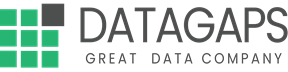 Prepared bydatagaps http://www.datagaps.comhttp://help.datagaps.comhttp://datagaps.freshdesk.com Contactcontact@datagaps.comTable of ContentsPurpose of the DOCUMENT	1BI Validator	2BI Validator Architecture	2BI Validator Client	2BI Validator Server	2BI Validator Repository	3Purpose of the DOCUMENTThis document explains the architecture, hardware requirements and pre-requisites for deploying BI Validator.BI ValidatorBI Validator Architecture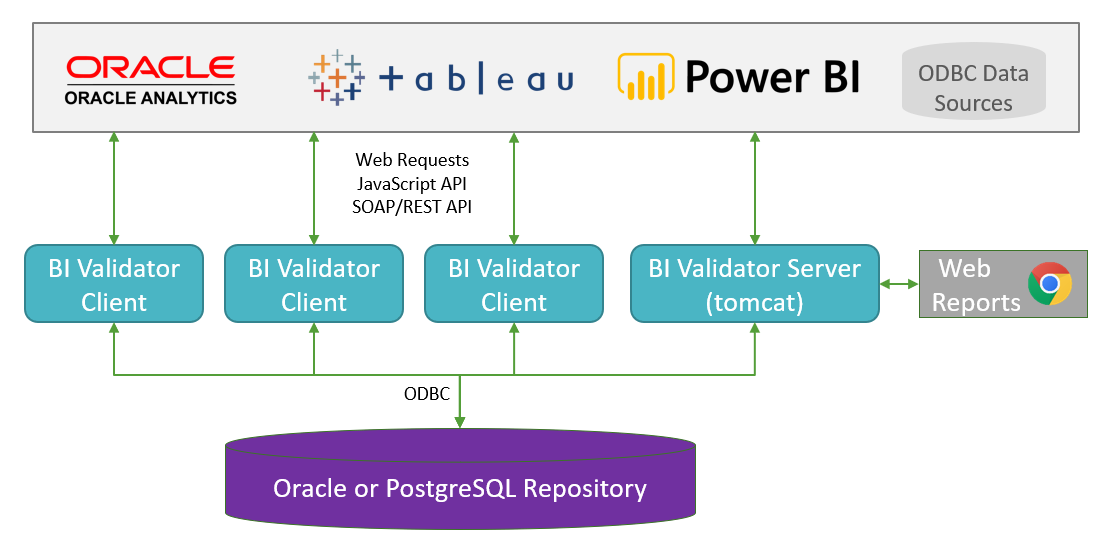 BI Validator ClientBI Validator Desktop is a Windows based thick client.Operating System Windows Server 2012 or later (virtual or physical), Windows 10 HardwareProcessor Minimum: 4 CoresRecommended: 8 CoresMemory (RAM)Minimum: 8 GBRecommended: 16 GB or more Hard driveMinimum: 20 GB of hard-disk space Display dimensions: Minimum: 1366x768Recommended: 1920x1080
Note: Stress testing may require additional hardware depending on the number of concurrent users being simulated. The above recommended configuration should be enough for simulating 50 concurrent users.BI Validator ServerBI Validator Server consists of Reporting and Server archive files that can be deployed on Apache Tomcat.Java 1.8 (comes bundled with the BI Validator Server install)Tomcat 9 or later (comes bundled with the BI Validator Server install)Operating System Windows Server 2012 or later (virtual or physical)HardwareProcessor Minimum: 8 CoresRecommended: 12 Cores or better Memory (RAM)Minimum: 16 GB RAMRecommended: 32 GB (ECC) or more Hard DiskMinimum: 500 GB SSDRecommended: RAID. Size is dependent on the volume of data being tested.NetworkMinimum: 1 GbRecommended: 10 GbBI Validator RepositoryPostgreSQL : The server/desktop install come with the PostgreSQL 10.3 database.Oracle : Below privileges are required for the Oracle user hosting BI Validator Repository.CREATE USER bivalidator IDENTIFIED BY bivalidator;GRANT CONNECT, RESOURCE, CREATE SESSION, CREATE TABLE, CREATE VIEW, CREATE SEQUENCE, CREATEPROCEDURE, CREATE TYPE, CREATE SYNONYM TO bivalidator;ALTER USER bivalidator DEFAULT ROLE NONE; GRANT CREATE TRIGGER, ALTER ANY TABLE, ALTER ANY PROCEDURE TO bivalidator; 